Zachary Gilbert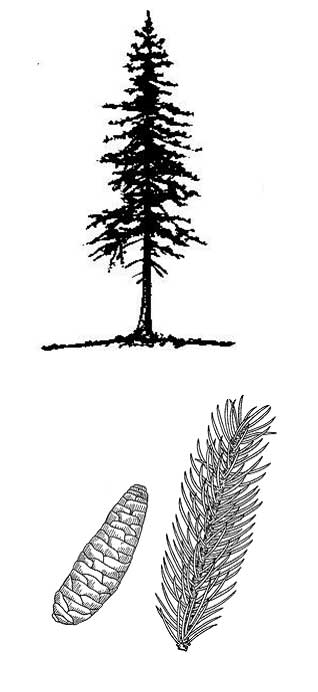 Nom de l’arbre : Épinette noirDeuxième nom de l’arbre : Sapinette noirNom scientifique : Picea MarianaClassification : Règne : PlantaeSous-règne : ViridaeplantaeInfra-règne : StreptophytaDivision : TracheophytaSous-division : Spermatophytina-Non classé- : Gymnospermae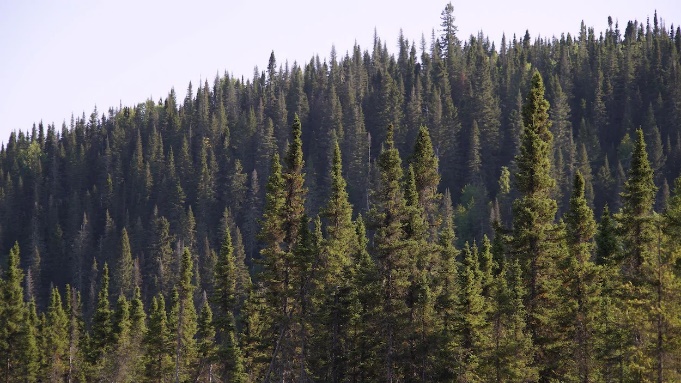 Classe : PinopsidaOrdre : PinalesFamille : PinaceaeGenre : PiceaHabitat : Dans les forêts BoréalsUtilisation : Charpente